	Arbeitsgemeinschaft für das Jagdhundewesen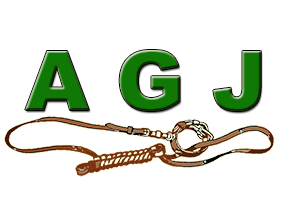 Technische Kommission (TKJ)   www.ag-jagdhunde.ch	Sekretärin: Silvia Mutter, Schulhausstrasse 2, 5314 Kleindöttingen		Telefon: +41 56 245 73 26, Mobile: +41 79 347 93 17  E-Mail: silvia.mutter@bluewin.chANMELDUNG EINER LEISTUNGSPRÜFUNG gemäss PLROANNONCE D‘ EPREUVE selon REJEDieses Formular ist elektronisch wenigstens 10 Wochen vor der Prüfung an den Sekretär der TKJ zu senden.Die Ausschreibung einer Prüfung auf der Homepage der AGJ kostet für Nichtmitglieder CHF 50.00.Ce formulaire doit  être adressé au minimum 10 semaines avant l‘ examen au secrétaire de la CTCh par courrier électronique.La Publication d'un examen sur le site d'internet de la CoTCH par un non-membre coûte CHF 50.00.1.	Club:			     2.	Art der Prüfung:		     	Genre d‘examen:3.	Datum der Prüfung :		     	Date de l’examen: 4.	Prüfungsort:		     	Lieu de l‘examen:5.	Prüfungsbeginn:		     	Début de l‘examen:6.	Meldeschluß:		     	Clôture des enregistrements:7.	Name und Adresse des Prüfungsleiters:	     	Nom et Adresse du président de l‘examen: 8.	Teilnehmende Richter:		     	Juges participants:9.	Zugelassene Rassen:		     	Races admises:10.	Nenngeld:	a) für Clubmitglieder Fr.	      	b) Für Nichtmitglieder Fr.	      	Cotisation:	a) pour membres du club Fr.	      	b) pour non- membres Fr.	      11.	Qualifikation der Prüfung:	interne  	offene  	internationale, mit CACIT, 	ohne CACIT ,	Qualification de l‘examen:	interne	ouverte		internationale, avec CACIT,	sans CACIT12.	Die Nennformulare können bezogen werden:	     	Les bulletins d‘engagement peuvent être obtenus auprès de:13.	Rangverkündigung und Preisverteilung:        	     	Classement et allocation des prix:14.	Abgabe eines Wanderpreises:	ja / nein  	Attribution d‘un challenge:		oui / non Ort und Datum:	      	Unterschriften:	     Lieu et date:	      	Signatures:	     ________________________________________________________________________________________________
Datum, Stempel und Visum des Sekretärs der TKJ:Date, timbre et signature du secrétaire de la CTCh: